Alpha EMDC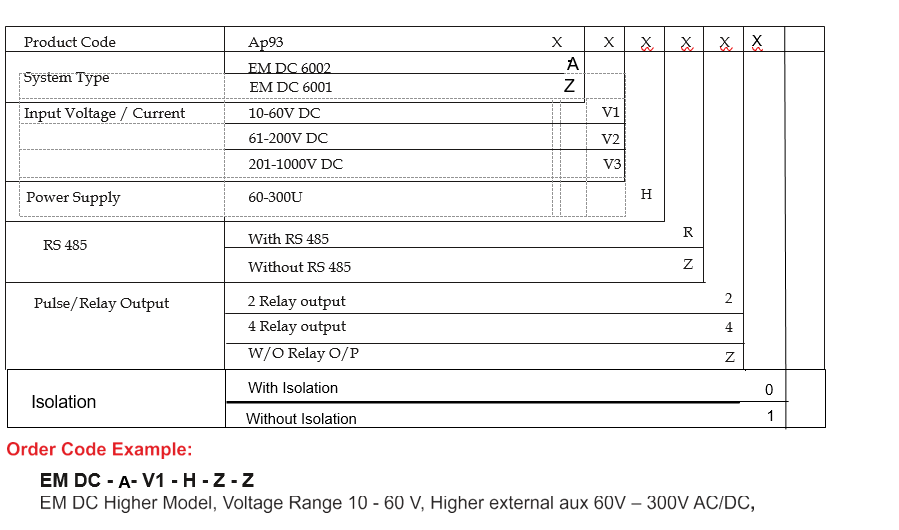 